Муниципальное казенное общеобразовательное учреждениесредняя общеобразовательная школа № 3ПРИКАЗот  06 октября  2017г.									№ 97О подготовке и проведении школьного этапа всероссийской олимпиады школьников по общеобразовательным предметам в 2017- 2018 учебном году       На основании части 2 статьи 77 Федерального закона от 29.12.202 № 273-ФЗ «Об образовании в Российской Федерации», приказа министерства образования и науки Российской Федерации от 18 ноября 2013г. № 1252 «Об утверждении Порядка проведения всероссийской олимпиады школьников», в соответствии с приказом министерства образования Тульской области от 11.09.2017 № 1306 «О подготовке и проведении школьного, муниципального этапов всероссийской олимпиады школьников в 2017/2018 учебном году» и приказа отдела образования комитета по социальным вопросам администрации МО Кимовский район № 126 от 02.10.2017г «О подготовке и проведении школьного этапа всероссийской олимпиады школьников по общеобразовательным предметам в 2017- 2018 учебном году»ПРИКАЗЫВАЮ:1. Провести школьный этап всероссийской олимпиады школьников по общеобразовательным предметам в 2017-2018 учебном году с 09.10.2017 г. по 01.11.2017 г. в соответствии с графиком :2.  Назначить организатором школьного этапа Всероссийской олимпиады школьников Курскую О.В.- зам. директора по УВР;3. Создать оргкомитет школьного этапа Всероссийской олимпиады школьников в составе: -  Зотова Н.И.- руководителя МО гуманитарного цикла;-  Котову А.М.- руководителя МО естественно- математического цикла;-  Татарникову Т.А. – руководителя МО лингвистического цикла.4. Создать жюри школьного этапа Всероссийской олимпиады школьников в составе:4.1. Жюри по предметам математика, физика, информатика:- Лайкова В.С.- Курская О.В.;- Котова А.М.4.2. Жюри по предметам биология, химия, география,  история, экономика, обществознание:- Котова А.М.;- Зотова Н.И.;- Никитин И.В.4.3. Жюри по предметам русский язык, литература, английский язык:- Татарникова Т.А.;- Новикова Н.Ю.;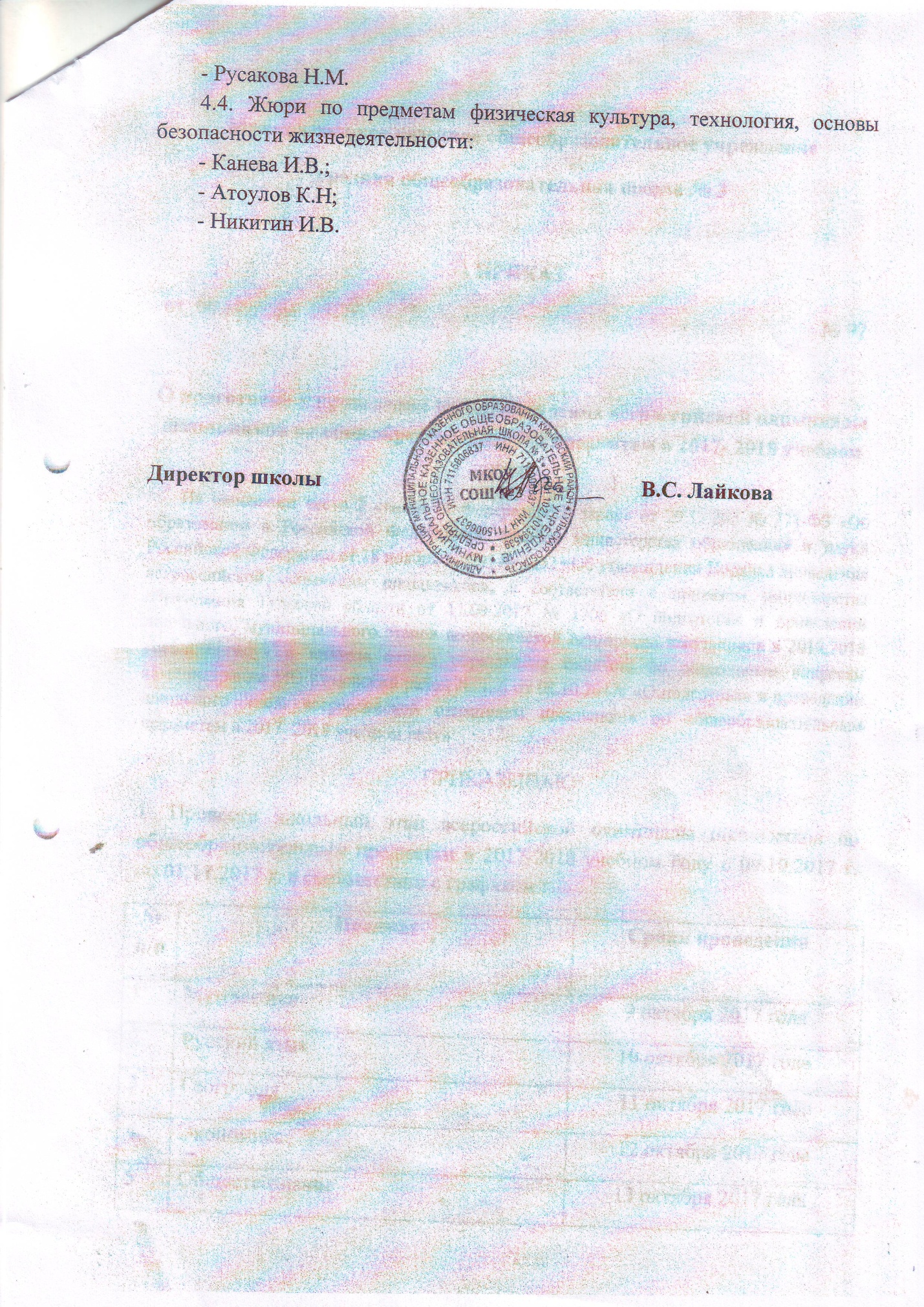 № п/пПредметСроки проведения1Математика9 октября 2017 года2Русский язык10 октября 2017 года3География 11 октября 2017 года4Экономика 12 октября 2017 года5Обществознание13 октября 2017 года6Технология 14 октября 2017 года7Литература 16 октября 2017 года8ОБЖ19 октября 2017 года9Биология 20 октября 2017 года10Химия 23 октября 2017 года11Физика24 октября 2017 года12История 25 октября 2017 года13Английский язык 26 октября 2017 года14Информатика27 октября 2017 года15Физическая культура28 октября 2017 года